ENVIRONMENTAL CHEMISTRYNAME___________________________________________________Minor:				 (10-12 elective credits)Check off what you have taken:	1st Year Requirements: 									              General Education:2nd Year Fall Semester:~Make sure you have at least 15 credits (5 courses min)To complete a full schedule fill in with:~General Education Courses (Directions or Connections)~Minor courses~Other courses of interestSCHEDULE WORKSHEETPIN#______________________________	Registration Date_______________at 9:00AM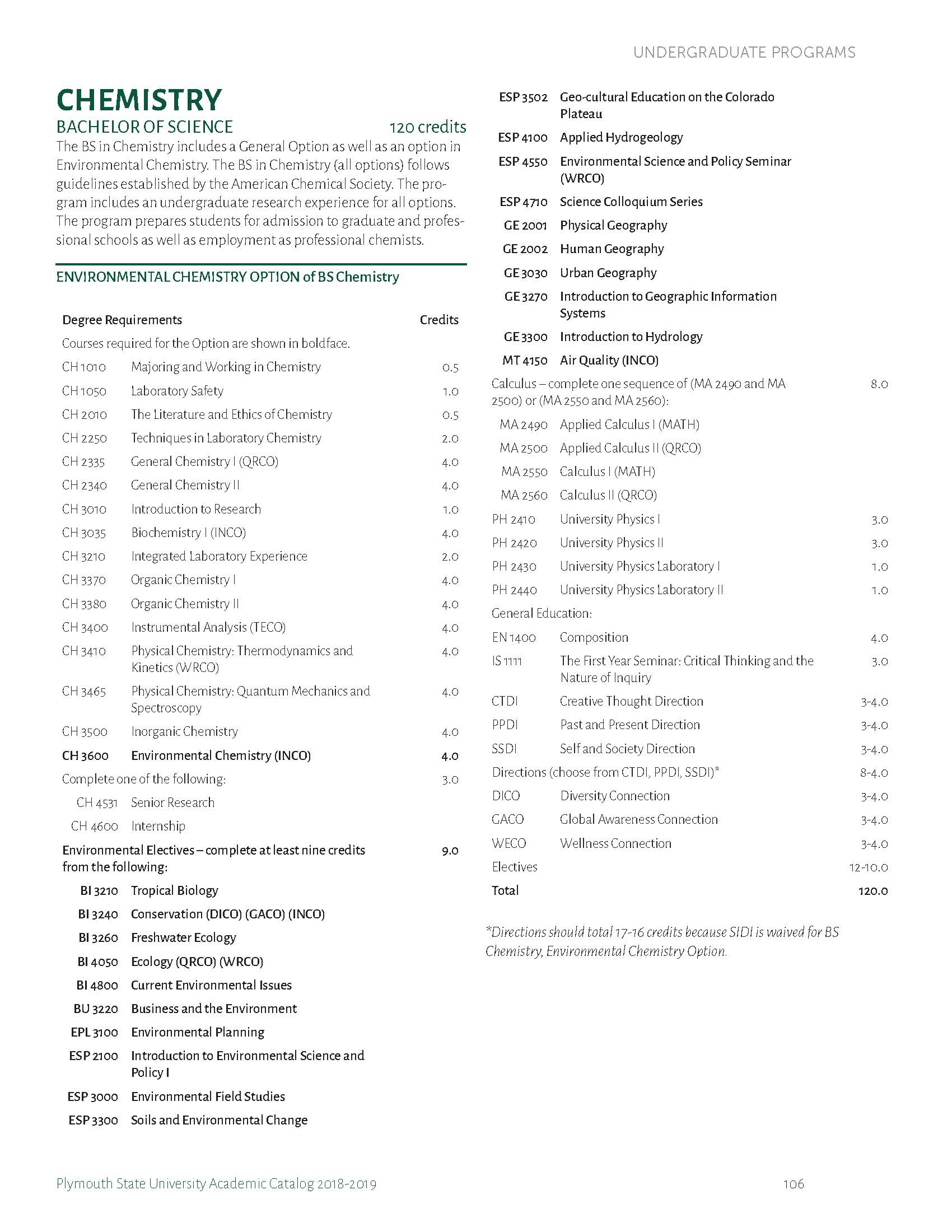 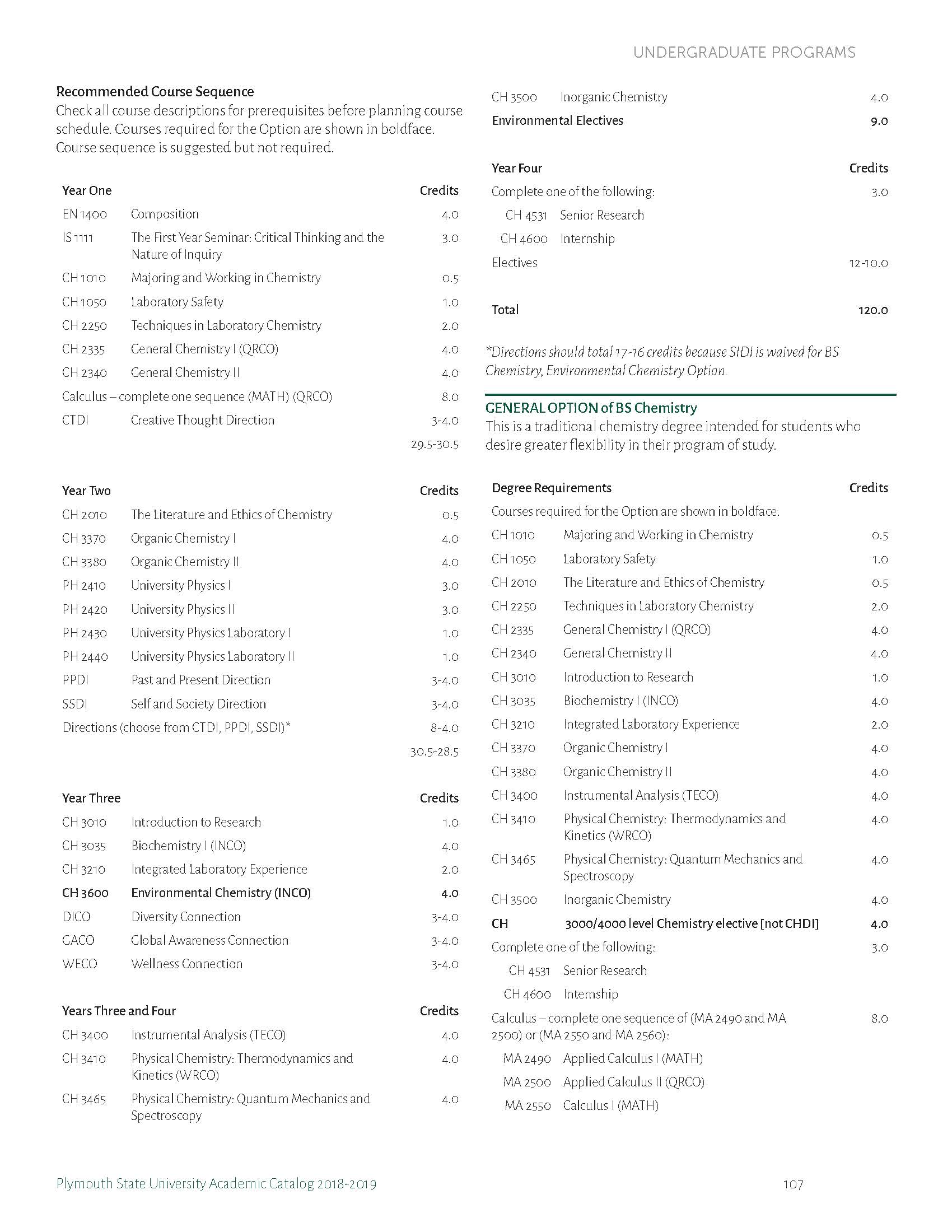 1ST Year Experience CoursesRequired1ST Year Experience CoursesRequiredYear 1Major Required CoursesYear 1Major Required CoursesEN1400CompositionCH1010Major and Working in Chemistry*MA___Math FoundationsMA2490 (Applied Calc I) orMA2550 (Calc I)CH1050Laboratory SafetyIS1111First Year SeminarCH2250Techniques In Lab Chemistry*Those who score 0 or 1 on the Math Placement Assessment will need to take  CH1335 Problem Solving in Gen Chem  at the same time as CH2335 Gen Chem I. They will also first have to take MA1800 College Algebra and MA2140 Precalculus before taking MA2490 Applied Calculus I or MA2550 Calculus I. Those who score 2 on the MPA will need to take MA2140 Precalculus before taking MA2490 Applied Calculus I or MA2550 Calculus I.*Those who score 0 or 1 on the Math Placement Assessment will need to take  CH1335 Problem Solving in Gen Chem  at the same time as CH2335 Gen Chem I. They will also first have to take MA1800 College Algebra and MA2140 Precalculus before taking MA2490 Applied Calculus I or MA2550 Calculus I. Those who score 2 on the MPA will need to take MA2140 Precalculus before taking MA2490 Applied Calculus I or MA2550 Calculus I.CH2335General Chemistry I*Those who score 0 or 1 on the Math Placement Assessment will need to take  CH1335 Problem Solving in Gen Chem  at the same time as CH2335 Gen Chem I. They will also first have to take MA1800 College Algebra and MA2140 Precalculus before taking MA2490 Applied Calculus I or MA2550 Calculus I. Those who score 2 on the MPA will need to take MA2140 Precalculus before taking MA2490 Applied Calculus I or MA2550 Calculus I.*Those who score 0 or 1 on the Math Placement Assessment will need to take  CH1335 Problem Solving in Gen Chem  at the same time as CH2335 Gen Chem I. They will also first have to take MA1800 College Algebra and MA2140 Precalculus before taking MA2490 Applied Calculus I or MA2550 Calculus I. Those who score 2 on the MPA will need to take MA2140 Precalculus before taking MA2490 Applied Calculus I or MA2550 Calculus I.CH2340General Chemistry II*Those who score 0 or 1 on the Math Placement Assessment will need to take  CH1335 Problem Solving in Gen Chem  at the same time as CH2335 Gen Chem I. They will also first have to take MA1800 College Algebra and MA2140 Precalculus before taking MA2490 Applied Calculus I or MA2550 Calculus I. Those who score 2 on the MPA will need to take MA2140 Precalculus before taking MA2490 Applied Calculus I or MA2550 Calculus I.*Those who score 0 or 1 on the Math Placement Assessment will need to take  CH1335 Problem Solving in Gen Chem  at the same time as CH2335 Gen Chem I. They will also first have to take MA1800 College Algebra and MA2140 Precalculus before taking MA2490 Applied Calculus I or MA2550 Calculus I. Those who score 2 on the MPA will need to take MA2140 Precalculus before taking MA2490 Applied Calculus I or MA2550 Calculus I.MA2500 (Applied Calc II) orMA2560 (Calc II)AttributeCreative Thought DirectionPast & Present DirectionSelf & Society Direction1-2 Additional Directions courses, totaling 16 DI creditsDiversity ConnectionGlobal Awareness ConnectionWellness ConnectionYear 2Major CoursesYear 2Major CoursesCH3370Organic Chemistry IPH2410University Physics I (Only take Physics if you have taken PreCalc or Calc)PH2430University Physics I LabCRNCourse IDTITLECr.DaysTimes12345